IK 110Скамья с изменяемым углом наклона(инструкция по сборке)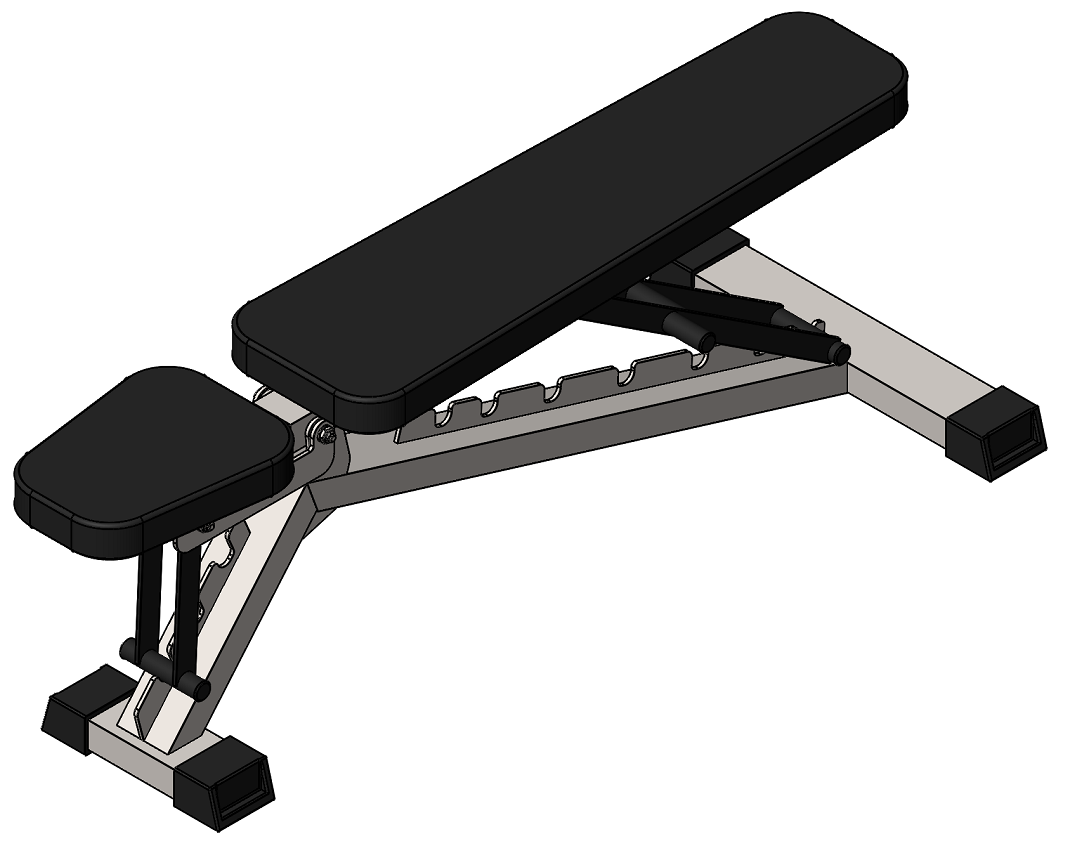 Комплект поставкиПри помощи комплекта крепежа: болт М10х20 (4); шайба D10 (6) присоедините сиденье (1) к раме скамьи (3). При помощи комплекта крепежа: болт М10х60 (5); шайба D10 (6) присоедините спинку (2) к раме скамьи (3) (рис.1).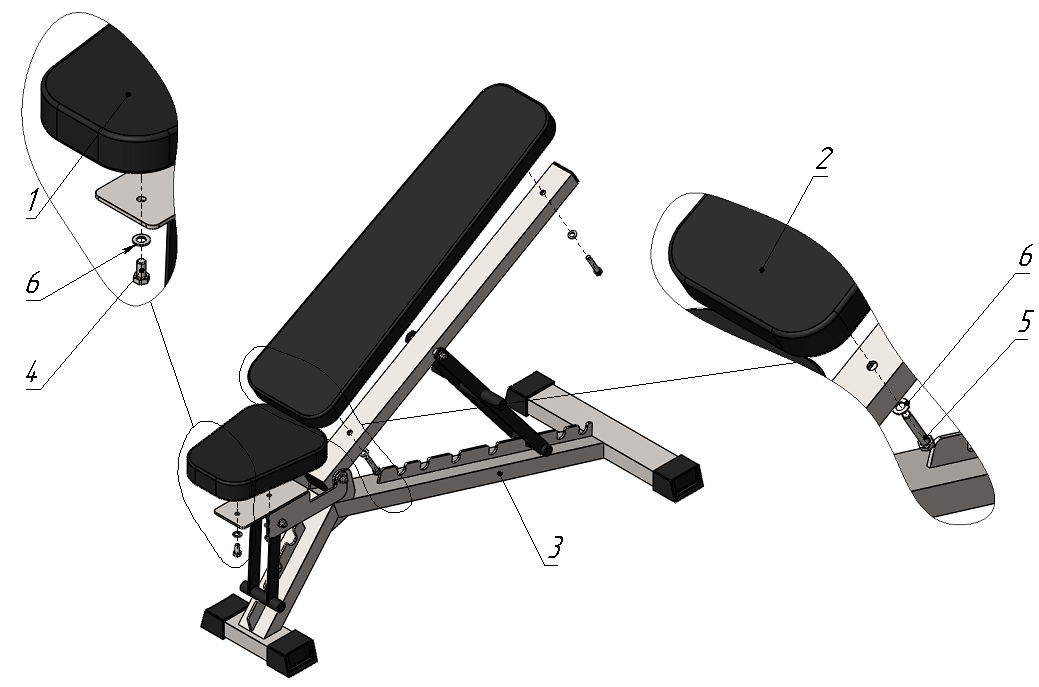 Рис.1Сиденье 1 шт.Спинка 1 шт.Рама скамьи 1 шт.Болт М10х20 DIN 933 оц.2 шт.Болт М10х60 DIN 933 оц.2 шт.Шайба D10 DIN 125 оц.4 шт.